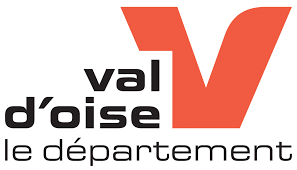 Fait le :	Signature/cachet du référent :
	RSA – FICHE D'EVALUATION SOCIALE ET PROFESSIONNELLE(Nota : ce document est utilisé par le service instructeur et la Mission Insertion pour l'examen de la situation par l’Équipe pluridisciplinaire)M. / Mme :  N° CAF :	En cas de retour dans le dispositif suite à une suspension / réduction du RSA :Éléments de contexteÉvaluation / diagnostic social et professionnel par le référent unique et préconisations(Formation, emploi, santé, vie sociale et familiale, logement...)Eléments complémentairesAdhésion-implication dans l’accompagnement : 1- Accepte d’être accompagné et indique qu’il pourrait être empêché par des difficultés personnelles (garde d’enfant, santé,…) 2- Accepte d’être accompagné et a déjà bénéficié d’un ou plusieurs accompagnement sans résultats significatifs au regard de l’emploi  (pas de sortie
          emploi) 3- Accepte d’être accompagné et guidé dans les démarches à réaliser et la détermination de son projet  4- Accepte d’être accompagné pour la réalisation d’un projet précis  5- Accepte d’être accompagné dans un projet déjà partiellement mis en œuvre du fait de démarches personnelles  actives Aptitude au numérique : 
1 n’a pas d’aptitude au numérique, ex : ne sait pas naviguer sur internet/faire des recherches / 5 : sait envoyer des mails, connaît la suite Microsoft (Word/Excel), a un profil LinkedIn 	1- Primo-débutant : ne sait pas utiliser 	2- Débutant : utilise avec une assistance 	3- Familier : utilise pour des démarches simples et incontournables (maintien des droits, consultation des mails) 	4- Expérimenté : utilise et sait se servir d’internet et de logiciels simples 	5- Expert : utilise et sait se servir de la pluparts des outils numériques et bureautique en autonomie